Öğrencinin;Ad ve Soyadı			:Numarası			:Telefon				:E-posta				:Anabilim Dalı			:Programı			:Tez Danışmanı			:Varsa İkinci Tez Danışmanı         :Öğrencinin Ara Rapor Tarihi      :Komitenin Toplantı Tarihi	: Ara Rapor Toplantı No		:Bir Önceki Rapor Döneminde Tez İzleme Komitesince Eksik Görülen Hususlar ve Öneriler: … … … … … … … …… … … … … … … …… … … … … … … …… … … … … … … …… … … … … … … …… … … … … … … …… … … … … … …… … … … … … … … … … … … … … … … … … … … … … … … … … … … … … … … … … … … … … … … … … … …… … … …… … … …… … … … … … … … … … … … … … … … … … . … … … … … … … … … … … … … … … Bu Rapor Döneminde Yapılan İşler, Ulaşılan Ara Hedefler : … … … … … … … … … … … … … … … … … … … … … … … … … … … … … … … … … … … … … … … … … … … … … … … … … … … … … … … … … … … … … … … … … … ... … … … … … … … … … … … … … … … … … … … … … … … … … … … … … … … … … … … … … … … … … … … …… … … …… … … …… … … … … … … … … … … … … … … … … … . … … … … … … … … … … … … … … Bu Rapor Döneminde Yapılamayan İşler ve Nedenleri: … … … … … … … … … … … … … … … … … … … … … … … … … … … … … … … … … … … … … … … … … … … …… … … …… … … …… … … … … … … … … … … … … … … … … … … … … … … … … … … … … … … … … … … … … … … … … … … … … … … … … … … … … … … … … … … .. … … … … … … … … … … … … … … … … … … … … … … … … … … … … … … … … … … … … … … … … … Varsa Çalışmada Yapılması Gerekli Değişiklikler: … … … … … … … … … … … … … … … … … … … … … … … … … … … … … … … … … … … … … … … … … … … …… … … …… … … …… … … … … … … … … … … … … … … … … … . … … … … … … … … … … … … … … … … … … … … … … … … … … … … … … … … … … … … … … … … … … … …… … … …… … … …… … … … … … … … … … … … … … … … … … . … … … … … … … … … … … … … Gelecek Rapor Dönemindeki Hedefler ve Yapılacak İşlerin Planı : … … … … … … … … … … … … … … … … … … … … … … … … … … … … … … … … … … … … … … … … … … … …… … … …… … … …… … … … … … … … … … … … … … … … … … . … … … … … … … … … … … … … … … … … … … … … … … … … … … … … … … … … … … … … … … … … … … … … … … … … … … … … … … … … … … … … … … … … … … … … … … … … … … … … … Kaynaklar: … … … … … … … … … … … … … … … … … … … … … … … … … … … … … … … … … … … … … … … … … … … …… … … …… … … …… … … … … … … … … … … … … … … … … … . … … … … … … … … … … … … … … … … … … … … … … … … … … … … … … … … … … … … … … … … … … … … … … … … … … … … … … 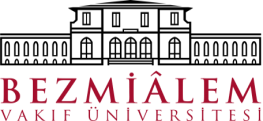 SAĞLIK BİLİMLERİ ENSTİTÜSÜTez İzleme Komitesi Ara Rapor Formu(Öğrenci Dolduracak)Doküman NoSAĞLIK BİLİMLERİ ENSTİTÜSÜTez İzleme Komitesi Ara Rapor Formu(Öğrenci Dolduracak)İlk Yayın Tarihi SAĞLIK BİLİMLERİ ENSTİTÜSÜTez İzleme Komitesi Ara Rapor Formu(Öğrenci Dolduracak)Revizyon Tarihi SAĞLIK BİLİMLERİ ENSTİTÜSÜTez İzleme Komitesi Ara Rapor Formu(Öğrenci Dolduracak)Revizyon No SAĞLIK BİLİMLERİ ENSTİTÜSÜTez İzleme Komitesi Ara Rapor Formu(Öğrenci Dolduracak)Sayfa1/1Tezin Başlığı: